Подпись представителя команды                                                Подпись представителя команды                                   ______________________   (_______________________ )      ______________________   (____________________ )Судья          _______________________________________________________________________________________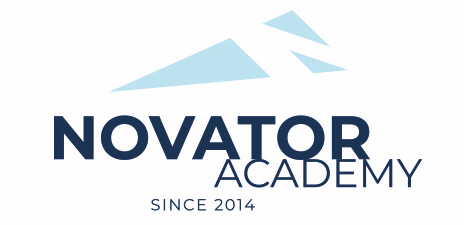 ПРОТОКОЛ  № 78Воз. категория  2012Стадион:    «Манеж стадиона Арена Химки»	«15» Января 2022 г.   16:00      Новатор'11 - 2ДФК Олимп15№ФИОСтМячиКарт№ФИОСтМячиКарт1Ашрафов Азиз 1Аленин Владимир2Битиев Дмитрий 2Афонин Прохор3Востриков Матвей 3Ахмади Асил Заир4Грязнов Егор 4Жилин Денис5Камбур Андрей 5Каменский Климент6Кропива Ярослав6Кухленко Глеб7Модников Даниил 7Левшин Марк48Савин Денис 8Лигум Илья9Саенко Игорь9Процко Константин10Сенотов Александр 10Родиошкин Артем111Сергеев Святослав 11Соловьев Савелий12Хоперский Михаил13Шестипёров РоманОфициальные представители командОфициальные представители командОфициальные представители командОфициальные представители командОфициальные представители командОфициальные представители командОфициальные представители командОфициальные представители командОфициальные представители командОфициальные представители команд№ФИОДолжностьДолжностьДолжность№ФИОДолжностьДолжностьДолжность1Артамонов ЕвгенийтренертренертренерФилиппович Игорьтренертренертренер2